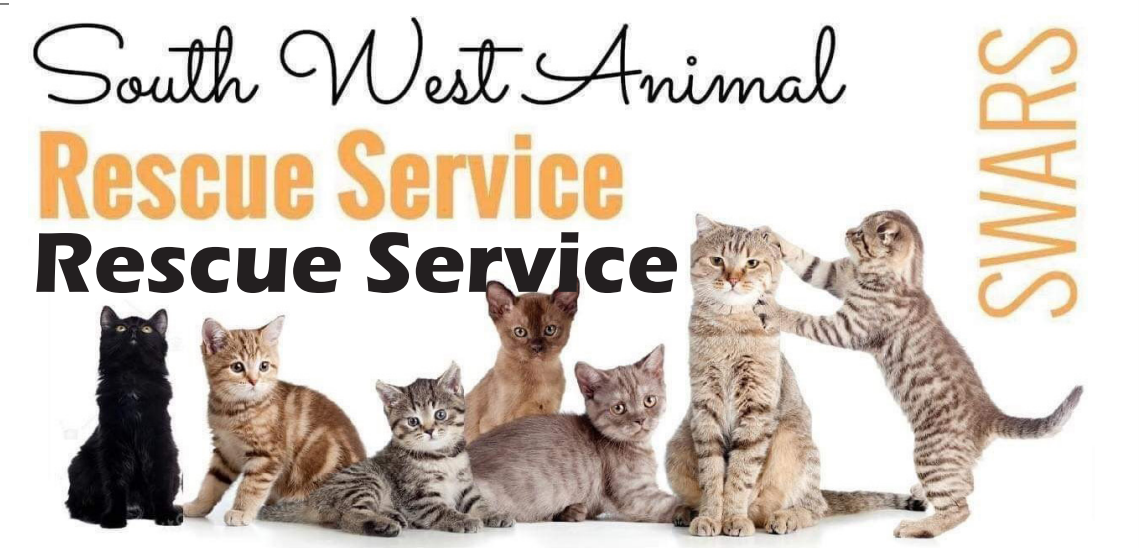 Foster Care Application FormFirst Name:Last Name:Email:Phone:Address:Age (You must be over 18 years old):Drivers License number (or applicable ID number):Please tell us why you are interested in becoming a foster carer?What type of cat would best suit your lifestyle: (please circle):Senior		 				Neonatel (bottle fed) Pregnant mum or mum& kitten 		              Kitten (5weeks to 2year old)Are you willing to foster a cat that has an illness or disability Y/NCan you assist with transporting other animals to our vet if needed? Y/NDo you work or study? If so, is it full time/ part time or work from home? How long would foster animal be home alone each day?Does your job or lifestyle require you to move or travel often? Y/NPlease tell us about current pets you have. (Type, sex, age):Are all you current pets desexed and up to date with vaccinations? Y/NWhere do your current pets sleep?Where will your foster animals sleep?How many people live in your home? If there are children, please state ages. Do you live in a house, townhouse or apartment?Do you rent, own or live with parents?If renting do you have land lord or real estate permission to have pets or take on extra pets? Y/NPlease advise landlord or real estate name and contact: Do you have secure fencing around property, as well as any pools, dams or lakes on your property? Y/N Are you willing to travel to Fairfield (FRVH) our preferred vat to attend to all vet requirements for the foster animal? Y/NDo you understand that if you cannot, then out of packet expenses cannot always be reimbursed until animal has been adopted? Y/NDo you suffer any allergies? Y/N if yes please advise what type(s):Are you willing to foster for a minimum of 6 weeks and until animal is adopted which could be an undetermined amount of time? Y/NDo you agree to only allow foster animal to be inside? Y/NAre you aware that foster animals are not always house trained, litter trained or socialised and that you will be required to offer these trainings? Y/NDo you object to a house & yard check being done? Y/NSouthWest Animal Rescue reserves the right to refuse any application. No reason will be entered into. Do you accept? Y/NDo you always agree to follow SouthWest Animal Rescue procedures including all paperwork being kept up to date and submitted to board? Y/NDo you agree to contact SouthWest Animal Rescue board should you have any issues with foster animals: EG Financial, needing food, litter, or travel assistance? Y/NDo you agree to join all SouthWest Animal Rescue social media pages to assist with information sharing and support? Y/NDo you agree to assist with fundraising for SouthWest Animal Rescue? Y/NNew Carer Name:				Signature: 					Date:Board Approved Y/N				Board Member Name:	Signature: 					Date:House inspection completed: Date: 		Realestate/Landlord Check: Date